“我要办理用水更名过户”服务指南南岳区政务服务中心2019年9月申  明请认真阅读本服务规程。申请人可按照本套餐事项办理。到窗口现场办理“我要办理用水更名过户”服务前，一是对照材料清单准备相应材料，确保材料齐全、填写完整、真实、有效，且符合法定要求。本服务规程旨在帮助您迅速了解有关更名过户服务信息，并不能代替法律法规及事项实施清单规定。因此，您在申请前有义务详细阅读并了解法律法规及办理流程规定，信息获取途径，南岳区政务服务清单网址： http://zwfw.hunan.gov.cn/hnvirtualhall/430412999000/jsp/index.jsp。“我要办理用水更名过户”“服务指南一、事项名称：“我要办理用水更名过户”二、申请对象：已在南岳区水电站注册登记的用户。三、适用范围：办理用水更名过户四、受理窗口南岳区政务服务中心“一件事一次办”综合窗口；南岳区水电站营业厅（方广路125号）；南岳区水电站营销部办公室（方广路125号2楼205）。五、审批决定机构区水电站六、申请条件1.已经在南岳区水电站注册登记的用户或委托代理人。2. 依本人申请提出变更。七、材料清单八、办理流程“我要办理用水更名过户”一次办流程图（时限：当场办结）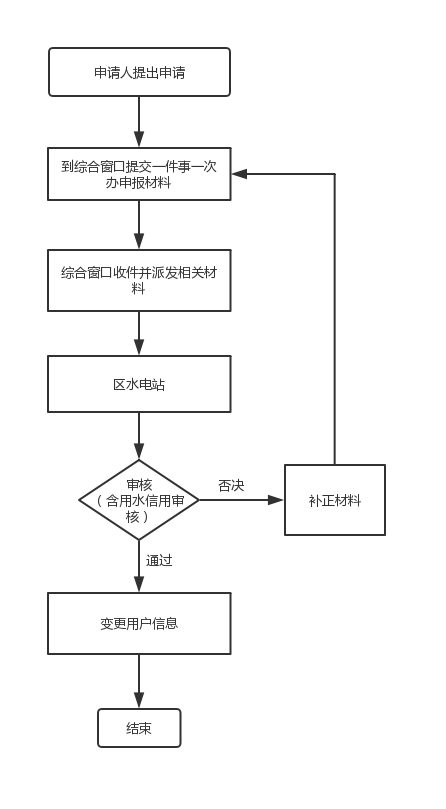 九、办理说明无十、审批时限备注：审批部门在办理上述业务时，对资料齐全、能够当场办结的，应当当场办结；遇特殊情况，在上述审批时间内无法完成审批的，窗口工作人员应当向申请人说明延期审批的理由等情况。十一、收费标准及依据用水更名过户申请不收取任何费用。十二、办公地点和时间办公地点：南岳区祝融南路59号区政务服务中心法定工作日：夏季（5月1日－9月30）上午8：00—12：00        下午15：00—18：00冬季（10月1日－次年4月30日）上午8：00—12：00        下午14：30—17：30十四、咨询监督电话政务服务中心“一件事一次办”综合窗口：0734-5663725监督电话：0734-5667754附件：《“我要办理用水更名过户”服务一次申请表单》附件“我要办理用水更名过户”服务一次申请表单申请人签字：申 请 时 间：涉及事项名称序号申请材料材料来源材料规格份数各类情形材料要求审批部门基本材料1“我要办理用水更名过户”服务一次申请表单申请人自备原件1填写规范，工整，不漏项；其中申请书应包括：①申请理由；②用户编码；③联系方式；区水电站基本材料2申请人或法定代表人身份证申请人自备原件、复印件1核实原件，留复印件区水电站基本材料3房产证/购房合同/供用水合同（任一）申请人自备原件、复印件1核实原件，留复印件区水电站基本材料4营业执照申请人自备原件、复印件1单位申请需提供营业执照副本核实原件，留复印件　区水电站基本材料5委托人身份证及委托书申请人自备原件、复印件1委托代理人代为提出申请的，应当出具载明委托事项和代理人权限的授权委托书和能证明代理人身份的证件的原件及复印件身份证核实原件，留复印件；委托书留原件。区水电站涉及事项时限（工作日）备注用水更名过户申请当场办结手续齐全，不含材料补正等时间客户编码客户编码地址原户主信息姓  名身份证号原户主信息联系方式新户主信息姓  名身份证号新户主信息联系方式申请原因申请原因